Guidelines for submitting an abstract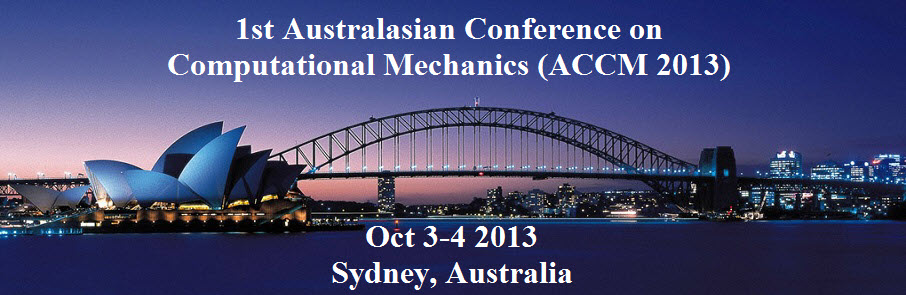 Thank you for your interest in the 1st Australasian Conference on Computational Mechanics (ACCM2013). Please follow these guidelines when submitting an abstract for oral or poster presentation:Abstracts should be no more than 150 words and must be written in English.The title of the abstract should be as concise as possible All authors and affiliations should be filled in the abstract form (the presenting author’s name and email should be indicated clearly). Main body of text to be left aligned, single spacing throughout and single column format.References should be avoided, but if essential, they must indicated by number(s) in square brackets in line with the text, should be listed at the end of the text using the following standards.Examples: 
Reference to a journal publication: 
[1] J. van der Geer, J.A.J. Hanraads, R.A. Lupton, The art of writing a scientific article, J. Sci. Commun. 163 (2010) 51–59. Reference to a book: 
[2] W. Strunk Jr., E.B. White, The Elements of Style, fourth ed., Longman, New York, 2000. Reference to a chapter in an edited book: 
[3] G.R. Mettam, L.B. Adams, How to prepare an electronic version of your article, in: B.S. Jones, R.Z. Smith (Eds.), Introduction to the Electronic Age, E-Publishing Inc., New York, 2009, pp. 281–304.The use of figures, graphs and schemes is recommended where this aids the understanding of the text. Please send them as email attachment.Abstracts should be filled in abstract form and sent as an email attachment to ACCM2013 conference secretary (accm2013@gmail.com)Please indicate whether the abstract is for Oral or Poster presentationThe program committee of the ACCM2013 who will determine whether the abstract will be accepted as an oral presentation or a poster, with consideration given to the author’s preference.Once your abstract has been submitted, the presenting authors will be notified by email shortly whether their abstract has been accepted or rejected. 